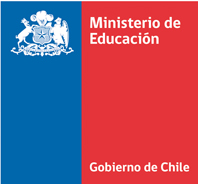 FORMULARIOINGRESO / REFORMULACIÓNPROYECTO PEDAGÓGICO JORNADA ESCOLAR COMPLETA2021AÑO_________________________________________________MEJOR TIEMPO ESCOLARIDENTIFICACIÓN DEL ESTABLECIMIENTO EDUCACIONALCARACTERIZACIÓN DEL PROYECTONiveles que el proyecto abarca:Matrícula y Número de Cursos que se atenderán bajo el régimen de Jornada Escolar Completa:NOTA: Complete y agregue, en caso que sea necesario, tantas filas como niveles y cursos que se incorporarán a JEC.Docentes:Completar y anexar perfil de cargo para directivos, docentes y asistentes de la educación que se encuentra en la página web de: www.comunidadescolar.clJUSTIFICACIÓN PEDAGÓGICAFundamentación del proyecto de JEC para la formulación o reformulación Indicar énfasis y objetivos que tendrá el proyecto, considerando los propósitos y prioridades del Proyecto Educativo Institucional, el Plan de Mejora del Establecimiento e incorporando los Programas Pedagógicos (centrar la mirada en los Mapas de Progreso, Ejes de Aprendizaje, Aprendizajes Esperados de los niveles de transición o Bases Curriculares de Educación Básica), en cuanto a los siguientes temas:los resultados de aprendizajes y formación de los estudiantes que se espera mejorar.los aprendizajes, habilidades o actitudes que se considera necesario que los estudiantes desarrollen.los aspectos pedagógicos que requieren ser mejorados.las experiencias de desarrollo profesional de los docentes que requieren mayor desarrollo.las necesidades provenientes de los estudiantes, de sus familias y de la comunidad.otros antecedentes de la situación del establecimiento educacional que se consideren pertinentes.Desarrollo:Prioridades y criterios para la organización de la JEC del establecimiento educacional.Sobre la base las necesidades establecidas, describa qué se priorizará y cuáles son los resultados o cambios observables que el establecimiento educacional espera alcanzar a través de la formulación y/o reformulación del proyecto pedagógico de JEC.Desarrollo:Períodos propuestos para la organización pedagógica de la jornada trabajo en JEC.Describa brevemente, según la tabla siguiente, cómo el establecimiento educacional organizará toda la JEC de cada nivel y curso, en caso de existir más de un curso por nivel. Utilice una hoja del formulario por cada nivel/curso.NOTA: Complete y agregue, en caso de ser necesario, tantas filas como períodos vayan a desarrollarse en el proyecto de Jornada Escolar Completa.NOTA: Complete y agregue, en caso de ser necesario, tantas filas como períodos vayan a desarrollarse en el proyecto de Jornada Escolar Completa.En los niveles NM 3 y NM4 (Terceros y Cuartos Medios), el Liceo Polivalentes María Ward, trabaja  en el área TP, Sector Alimentación  de la especialidad de gastronomía mención cocina,   con los planes de estudio del Mineduc con un total de 42 horas pedagógicas en la semana Distribuidas en 16 hrs de plan común, 22 hrs plan diferenciad, y 4 hrs de libre disposición por tanto, cumple  con lo solicitado por JEC. Se trabaja también con los decretos 240 de equipamiento y recursos de aprendizaje, además del decreto 1237 de práctica y titulación. Tercero medio técnico profesional, su malla académica quedaría de la siguiente manera:PLAN COMUN III° HC.PLAN DIFERENCIADO III° TP GASTRONOMIA MENCIÓN COCINAASIGNATURAS PLAN COMUN  DE IV° MEDIO TP.PLAN COMUN IV TPPLAN DIFERENCIADO IV TP.PLAN DIFERENCIADO TP( 22HRS)IV	VIABILIDAD DEL PROYECTOInfraestructura¿Se requerirá infraestructura adicional del establecimiento para implementar la propuesta de JEC?En el caso que los espacios físicos existentes o previstos, no permitan el desarrollo de alguna(s) de las actividades propuestas, ¿Qué alternativa(s) se considerarán?Nota: Indicar el curso.EquipamientoAnexar listado de material didáctico que se exige en la pauta de cotejo de la web: www.comunidadescolar.clIndicar el equipamiento que no existe (mobiliario, implementos, recursos materiales u otros) para desarrollar las nuevas actividades que demandará la JEC del establecimiento educacional y la manera cómo se obtendrá:Alimentación de los (as) estudiantes del establecimiento educacional:Cambios en la gestión del establecimiento educacional¿Cuáles son los principales cambios organizacionales, administrativos o de funcionamiento regular que se producirán en el establecimiento educacional como consecuencia de la implementación de la JEC?V	JORNADA DIARIA Y SEMANAL DE TRABAJO ESCOLAREstructura horaria semanalSeñale la estructura horaria diaria y semanal del establecimiento educacional, por curso y nivel, según corresponda, considerando las horas y tiempo destinado al inicio y término de la jornada, el Nº de horas lectivas, el tiempo de los recreos o juego libre y el tiempo destinado al almuerzo de los estudiantes.REPETIR ESTA FICHA CUANTAS VECES SEA NECESARIO SEGÚN LOS CURSOS DEL ESTABLECIMIENTO QUE SE INCORPORARÁN A JEC.VI	EVALUACIÓN DEL PROYECTO PEDAGÓGICO DE JORNADA ESCOLAR COMPLETAProyectando la EvaluaciónSe trata de responder a la interrogante: el nuevo régimen de JEC, ¿está logrando los cambios que se propuso? Tenga presente los resultados esperados en relación con el mejoramiento de los aprendizajes y formación de los estudiantes.Defina el procedimiento que utilizará para evaluar los resultados o logros esperados, cuándo lo hará y quién o quiénes serán responsables de organizar y sistematizar la información. Es conveniente que en este proceso tengan amplia participación los padres, madres, familia y estudiantes. Considere que ello justificará los cambios que el establecimiento educacional podrá hacer a fines del próximo año escolar para mejorar el régimen de JEC.6.2	Uso de los resultados de la EvaluaciónSeñalar a quiénes dará cuenta de los resultados de la evaluación del Proyecto Pedagógico de JEC (por ejemplo al Consejo de Profesores, a los padres, madres y familia, al Sostenedor, Concejo Comunal, al Consejo Escolar). De igual forma, cuándo y de qué manera se entregará esa cuenta.VIII	IDENTIFICACIÓN Y FIRMA DE REPRESENTANTES DEL ESTABLECIMIENTO EDUCACIONAL Y/O CONSEJO ESCOLAR1.	Sostenedor/aFundación Educacional Madre Armella HutzlerNombre completoLos Carrera 467 San Ignacio – 42/2426800  - liceo@politecnico-mariaward.comDirección, teléfono y correo electrónico65.271.050-6Firma y RUTNota: la firma significa su acuerdo con los contenidos del Proyecto, el reconocimiento que el establecimiento educacional tiene la capacidad real de contar con los recursos necesarios para funcionar en régimen de Jornada Escolar Completa, (infraestructura, equipamiento, personal docente idóneo, administrativo y auxiliar necesario y claridad en relación con las soluciones para la alimentación de los niños/as y alumnos/as), el compromiso de modificar la dotación docente cuando sea necesario y de aportar los recursos que corresponda, para asegurar el desarrollo exitoso del Proyecto Pedagógico de Jornada Escolar Completa del establecimiento educacional.2.	Director/aJacqueline del Carmen Gajardo FuentesNombre completo7143335-8Firma y RUTDeclaro haber participado en la preparación de este Proyecto Pedagógico de Jornada Escolar Completa y suscribo sus contenidos.3.	Representante del Consejo de Profesores ROBERTO GALVEZ CONCHA.Nombre completoFirma y RUT: 17062717-2Declaro haber participado en la preparación de este Proyecto Pedagógico de Jornada Escolar Completa y suscribo sus contenidos. En representación del Consejo de Profesores o Educadoras de Párvulos.4.	Representantes del Centro de Padres y ApoderadosEduardo de la Cruz Contreras FigueroaNombre completo12579908-6Firma y RUTDeclaro haber participado en la preparación de este Proyecto Pedagógico de Jornada Escolar Completa y suscribo sus contenidos. En representación del Centro de Padres y Apoderados.5.	Representante del Centro de EstudiantesJuan Pablo Ponce PonceNombre completoFirma y RUT20589105-6Declaro haber participado en la preparación de este Proyecto Pedagógico de Jornada Escolar Completa y suscribo sus contenidos. En representación del Centro de Estudiantes de Enseñanza Media.Nombre:   Liceo Polivalente María WardRBD-DV:   3907-1Dirección:   Los Carrera 467Comuna:   San IgnacioDeprov:   ÑubleRegión:   ÑubleTeléfono:   42-426802E-mail:  liceo@politecnico-mariaward.comPágina Web:  www.politecnico-mariaward.comFormulación       2. ReformulaciónxEducación ParvulariaTipo de Formación DiferenciadaTipo de Formación DiferenciadaTipo de Formación DiferenciadaTipo de Formación DiferenciadaTipo de Formación DiferenciadaTipo de Formación DiferenciadaTipo de Formación DiferenciadaTipo de Formación DiferenciadaTipo de Formación DiferenciadaTipo de Formación DiferenciadaEducación BásicaTipo de Formación DiferenciadaTipo de Formación DiferenciadaTipo de Formación DiferenciadaTipo de Formación DiferenciadaTipo de Formación DiferenciadaEducación MediaxxTPHCAEscuela MultigradoEducación EspecialNivelCursoNº de CursosNº de niños y niñasMedio1°290Medio2°290Medio3°145Medio4°145NivelCursoNombre del período de la jornadaDescripción breve de la experiencia central del períodoÁmbito, Núcleo o Asignatura del nivelDuración aproximada del período (en minutos)N° de veces que se repite en la semana Medio1° LecturaEspacio de apoyo pedagógico complementario de la asignatura, donde los estudiantes tienen oportunidades para desarrollar la comprensión lectora, a través de la interacción con software y diversos textos escritos.  Lenguaje y Comunicación451 Medio1°Crecimiento PersonalEspacio complementario de la asignatura, donde los estudiantes podrán desarrollar y fortalecer la participación como integrante de la sociedad, valorándose y respetándose asimismo y a los demás como seres únicos en sentimientos, emociones y decisiones. Orientación 451 Medio1°Taller de RecreaciónTaller interactivo donde los estudiantes tienen oportunidades para familiarizarse con diversas disciplinas deportivas y artísticas,  según sus edades e intereses, que motivan el trabajo en equipo y la vida saludable.Educación Física y Salud901 Medio1° Taller de Formación ITaller exploratorio donde los estudiantes tienen oportunidades para comprender diversas temáticas y técnicas prácticas vinculadas con la elaboración de alimentos, a través de la experimentación, comparación de elementos y comprobación de hipótesis de sus experienciasOrientación Vocacional901NivelCursoNombre del período de la jornadaDescripción breve de la experiencia central del períodoÁmbito, Núcleo o Asignatura del nivelDuración aproximada del período (en minutos)N° de veces que se repite en la semana Medio2° LecturaEspacio de apoyo pedagógico complementario a la asignatura, donde los estudiantes tienen oportunidades para desarrollar la comprensión lectora, a través de la interacción con software y diversos textos escritos.  Lenguaje y Comunicación451 Medio2°Crecimiento PersonalEspacio complementario de la asignatura, donde los estudiantes podrán desarrollar y fortalecer la participación como integrante de la sociedad, valorándose y respetándose asimismo y a los demás como seres únicos en sentimientos, emociones y decisiones. Orientación 451 Medio2°Taller de RecreaciónTaller interactivo donde los estudiantes tienen oportunidades para familiarizarse con diversas disciplinas deportivas y artísticas,  según sus edades e intereses, que motivan el trabajo en equipo y la vida saludable.Educación Física y Salud901 Medio2° Taller Formacion IITaller exploratorio donde los estudiantes tienen oportunidades para comprender diversos aspectos de la seguridad e inocuidad alimentaria, a través de estudios de casos y la sensibilización de los riesgos en la manipulación de alimentos.Orientación Vocacional901Plan común( hrs)Plan diferenciado TpHrs libre disposicióntotalLengua y literatura ( 3hrs)Higiene para la elaboración de los alimentos(6hrs)Orientación y consejo de cursos( 2 hrs)Matemáticas( 3hrs)Elaboración de alimentos de baja complejidad(6hrs)Educación física( 2hrs)Inglés ( 2 hrs)Recepción almacenamientos de insumos (2hrs)-----------------------Formación Ciudadana ( 2hrs)Planificación diseño montaje buffet(4 hrs)-------------------------Ciencias para la ciudadanía( 2hrs)Servicio comedores bares y salones(2hrs)-------------------------Filosofía( 2hrs) Planificación de la producción gastronómica(2hrs)-----------------------Religión ( 2hrs)------------------------------------------------Total Hrs: 16 hrs.Total 22 hrsTotal hrs 4hrs42 hrsNivelCursoNombre del período de la jornadaDescripción breve de la experiencia central del períodoÁmbito, Núcleo o Asignatura del nivelDuración aproximada del período (en minutos)N° de veces que se repite en la semana Medio3°Lengua y literaturaEl lenguaje es un instrumento clave para el desarrollo del pensamiento, de la opinión y de las emociones; para la comprensión de uno mismo y del mundo, para la interacción social y la construcción del conocimiento y de la cultura. El pensamiento y la comprensión del mundo son, en buena medida, pensamientos y comprensiones insertos en la cultura en la cual las personas se desenvuelven. Por esto, usar el lenguaje de manera competente es crucial para participar en diversas instancias de la vida en sociedad (el trabajo, estudios superiores, vida personal, entre otros ámbitos).Al finalizar 4° medio, se espera que los estudiantes sean capaces de potenciar y aplicar sus habilidades de comprensión y producción de textos, con el fin de participar activa y reflexivamente en una sociedad multicultural y globalizada. Para ello, se busca desarrollar habilidades y conocimientos que les permitan adoptar una perspectiva crítica frente a los discursos, escritos y orales, que circulan en distintos ámbitos de participación social, y que los analicen en relación con las convenciones culturales compartidas por los participantes, y con las características de los génerosLengua y literatura 1351 Medio3°MatemáticasLa asignatura Matemática busca que los estudiantes continúen desarrollando su capacidad de análisis, estudio y resolución, presente y futura, de modo de favorecer su tránsito al mundo laboral y profesional, y promover su contribución a la comunidad local, nacional y global. Para ello, provee distintos espacios, en lo posible integrados, para que los estudiantes, por una parte, profundicen y desarrollen su conocimiento, razonamiento y pensamiento matemáticos, su capacidad para resolver problemas y su habilidad de pensar en forma rigurosa y crítica y, por otra, fortalezcan habilidades y virtudes tales como la creatividad, la comunicación y la argumentación precisas y rigurosas, y que valoren las opiniones de otros y otras sobre las cuales se puede construir. La asignatura ofrece a los estudiantes la experiencia de hacer matemática con vistas a contribuir positivamente a su autoestima y al concepto que se están formando acerca de sus propias capacidades.Para lograr lo anterior, se espera que los estudiantes trabajen colaborativamente en el modelamiento matemático de situaciones para tomar decisiones fundamentadas, tanto en problemas de la disciplina como de carácter interdisciplinario, del ámbito social, medioambiental o económico. Ello les permitirá integrar las habilidades de representar, modelar, argumentar, comunicar y resolver problemas, con el desarrollo de habilidades tecnológicas como el uso pertinente de herramientas digitales (software, aplicaciones, graficadores y simuladores, entre otros) y de aquellas relacionadas con buscar, seleccionar, manejar, contrastar o verificar, y producir información confiable en un ambiente digital. Asimismo, la asignatura ayudará a promover el trabajo colaborativo en línea a través de entornos virtuales y redes sociales, y a evaluar el impacto de la información digital en contextos sociales, económicos y culturales. Por otra parte, podrán entender la matemática como una actividad en desarrollo, en la que se puede participar activamente y que es significativa para el proyecto personal y la vida individual y ciudadana.Matemáticas1351 Medio3°InglésLa asignatura Inglés está dirigida a jóvenes partícipes de una sociedad multicultural, conectada y cambiante en la cual la capacidad de comprender y expresarse apropiadamente en inglés es fundamental. Al finalizar 3° y 4° Medio, se espera que todos los estudiantes demuestren comprensión de lo central y relevante de la información que reciben en este idioma y se expresen de forma simple e intencionada con eficacia y fluidez, logrando así una comunicación efectiva en los diversos ámbitos en los cuales interactúen (Nivel B1 según el Marco Común Europeo de Referencia para las Lenguas - CEFR).El propósito de la asignatura enfatiza la comprensión y la expresión, posibilitando la incorporación de los estudiantes a un mundo multicultural que emplea el inglés como vehículo de comunicación. La asignatura busca generar espacios donde existan estas interacciones con otras personas y donde la comprensión y la expresión se manifiesten integradamente. Desde esta perspectiva, el idioma se entiende no solo desde la forma, su construcción o estructura, sino sobre todo como un fenómeno social de interacción que permite comprender otros modos de ver el mundo y fortalecer la propia identidad. Mediante la interacción con diferentes contextos comunicativos en inglés, los estudiantes de 3° y 4° Medio acceden a oportunidades para una apropiación crítica de nuevos conocimientos, lo que fortalece la capacidad de tomar decisiones personales informadas, creativas y fundamentadas.Inglés901 Medio3° Formación CiudadanaLa asignatura Educación Ciudadana tiene por objetivo desarrollar un conjunto de conocimientos, habilidades y actitudes para que los estudiantes conozcan el sistema democrático y se desenvuelvan en él, participando en forma activa y corresponsable en la construcción de una sociedad orientada hacia el fortalecimiento del bien común, la justicia social y el desarrollo sustentable.Se espera que los jóvenes reflexionen, conozcan, ejerciten y evalúen diversas formas de participación ciudadana, considerando sus impactos y aportes al bien común a partir de experiencias personales, escolares o bien mediante la investigación de fenómenos sociales contemporáneos. Además, se busca fortalecer las habilidades críticas, comunicativas y de argumentación necesarias para el ejercicio de la autonomía, la construcción de acuerdos y la resolución pacífica de conflictos en una sociedad democrática. Finalmente, resulta fundamental promover que las prácticas ciudadanas de los estudiantes resguarden la dignidad del otro, fortalezcan la democracia y promuevan la sana convivencia, a través del desarrollo de la capacidad discernir y de actuar basándose en principios éticos, valores democráticos y virtudes públicas.Así, Educación Ciudadana busca promover que los estudiantes sean capaces de comprender los principios y fundamentos de la sociedad democrática y el bien común, y de evaluar las relaciones entre ellos, considerando su impacto en la vida cotidiana y en el aseguramiento de los derechos humanosFormación Ciudadana901NivelCursoNombre del período de la jornadaDescripción breve de la experiencia central del períodoÁmbito, Núcleo o Asignatura del nivelDuración aproximada del período (en minutos)N° de veces que se repite en la semana Medio3°Ciencias para la ciudadanía( 2hrs)Ciencias para la ciudadanía busca promover una comprensión integrada de fenómenos complejos y problemas que ocurren en nuestro quehacer cotidiano, para formar a un ciudadano alfabetizado científicamente, con capacidad de pensar de manera crítica, participar y tomar decisiones de manera informada, basándose en el uso de evidencia. La asignatura promueve la integración entre la Biología, la Física y la Química, entre otras especialidades científicas, y la integración de las ciencias con otras áreas del saber, como la matemática, mediante la aplicación, por ejemplo, de modelos y herramientas estadísticas.De esta manera, los estudiantes adquieren la capacidad de aplicar el razonamiento, los conceptos y procedimientos de las ciencias para comprender experiencias y situaciones cercanas, y para proponer soluciones creativas y viables a problemas que puedan afectar a las personas, la sociedad y el ambiente, en contextos locales y globales.En síntesis, la asignatura de Ciencias para la Ciudadanía ofrece oportunidades a los estudiantes para: desarrollar habilidades y actitudes necesarias para la investigación científica; comprender conocimientos centrales de las ciencias; relacionar ciencia y tecnología con sociedad y ambiente, y establecer integración curricular entre tópicos de la ciencia y otras disciplinas.Ciencias para la ciudadanía( 2hrs)901 Medio3°Filosofía( 2hrs) La asignatura de Filosofía para 3° y 4° Medio tiene como objetivo iniciar al estudiante en la reflexión crítica, metódica y rigurosa, así como en el conocimiento de la filosofía. Estos objetivos están intrínsecamente unidos y tienen como horizonte formativo que el estudiante sea capaz de filosofar por sí mismo. De esta forma, se facilitará la indagación con rigor y espíritu crítico acerca de preguntas filosóficas actuales, y también de hacerse cargo de razonamientos y textos fundamentales de la tradición filosófica desde sus inicios hasta nuestros días.Esta asignatura, además, es un espacio pertinente para promover actitudes y virtudes intelectuales necesarias para que los estudiantes logren un desarrollo integral. La capacidad de asombro, de precisión argumentativa, de detenerse y cuestionar aquello que aparece como dado y de pensar por sí mismos, son disposiciones fundamentales para que los estudiantes avancen en el desarrollo de sus hábitos intelectuales, logrando con ello fortalecer su autonomía y enriquecer a la comunidad en la que están insertos.El desarrollo del pensamiento filosófico requiere que los estudiantes manejen principios y herramientas fundamentales de argumentación, analicen métodos de razonamiento filosófico y evalúen problemas filosóficos que sean pertinentes y significativos para su vida. Las asignaturas de Filosofía promoverán estos aprendizajes a fin de contribuir al fortalecimiento de la capacidad argumentativa, la toma de decisiones de los estudiantes y su comprensión del mundo actual. Adicionalmente, temas propios del mundo contemporáneo y de la realidad sociopolítica actual, como la bioética, la inteligencia artificial, la igualdad de género o el impacto de la tecnología en la vida personal, son propicios para ser abordadas desde esta asignatura.Filosofía( 2hrs) 901 Medio3°Religión ( 2hrs)La religión, en un mundo tan individualista, materialista y consumista como en el que vivimos aporta mucho acerca del sentido de la vida. La reflexión personal y la deliberación comunitaria en torno al sentido de la vida y de la muerte, del amor y del odio, de la amistad y de la enemistad, del placer y del dolor, de la justicia y de la injusticia, constituyen una parte fundamental de la formación integral de un joven, temas que nuestro mundo actual prefiere no tocar, cercenando una parte fundamental del crecimiento de las personas.Religión ( 2hrs)901NivelCursoNombre del período de la jornadaDescripción breve de la experiencia central del períodoÁmbito, Núcleo o Asignatura del nivelDuración aproximada del período (en minutos)N° de veces que se repite en la semana Medio3°Higiene para la elaboración de los alimentos(6hrs)AP esperados Higieniza insumos, utensilios, equipos, infraestructura y áreas de trabajo, de acuerdo al trabajo a realizar, considerando los protocolos de seguridad alimentaria establecidos en el Reglamento Sanitario de los Alimentos (RSA). 2 Manipula materias primas, insumos, alimentos, de acuerdo a las normas de higiene de la legislación vigente, considerando y aplicando estándares de calidad, y previniendo situaciones de riesgo. 3 Aplica los siete principios del sistema de Análisis de Peligros y Puntos Críticos de Control (HACCP, sigla en inglés) en los procesos productivos. 4 Controla la calidad de las materias primas, insumos, productos intermedios y finales con los sistemas establecidos por la normativa vigente y/o manuales pre establecidos.Higiene para la elaboración de los alimentos(6hrs)2701 Medio3°Elaboración de alimentos de baja complejidad(6hrs)AP esperados Organiza equipos y utensilios, considerando uso, volumen de producción y normas de higiene y prevención de riesgos. 2 Elabora productos gastronómicos fríos y calientes, con materias primas de origen vegetal y/o animal, utilizando equipos y utensilios, aplicando normas de higiene y de prevención de riesgos. 3 Aplica técnicas de cortes en alimentos de origen vegetal, aplicando las normas de higiene, haciendo uso eficiente de los insumos y disponiendo de los desechos de forma responsable, considerando la prevención de los riesgos propios de la actividad. 4 Aplica técnicas de cocción en distintos alimentos, de acuerdo al sistema productivo, aplicando las normas de higiene necesarias para la inocuidad de los alimentos, haciendo uso eficiente de los insumos y disponiendo de los desechos de forma responsable. 5 Elabora platos de la cocina básica nacional e internacional, fríos y calientes, utilizando la ficha técnica y aplicando normas de higiene necesarias para la inocuidad de los alimentos, haciendo un uso eficiente de los insumos y disponiendo de los desechos de forma responsable.Elaboración de alimentos de baja complejidad(6hrs)2701 Medio3°Recepción almacenamientos de insumos (2hrs)Solicita insumos y productos, de acuerdo a los requerimientos de la producción, considerando indicaciones específicas del pedido. 2 Recepciona mercadería, de acuerdo a protocolos definidos, considerando las normas establecidas en el Reglamento Sanitario de los Alimentos, aplicando estándares de calidad. 3 Almacena mercadería de acuerdo a la naturaleza del producto y protocolos establecidos, considerando las normas del Reglamento Sanitario de los Alimentos y normas de seguridad.Recepción almacenamientos de insumos (2hrs)901 Medio3° Planificación diseño montaje buffet(4 hrs)1 Planifica la decoración y presentación de productos, considerando las técnicas culinarias, los tiempos de preparación y el tipo de servicio solicitado. 2 Elabora y realiza montaje de platos, aplicando normas de presentación, de acuerdo al tipo de menú o carta y tipo de servicio, considerando las normas de higiene necesarias para la producción de alimentos inocuos, haciendo uso eficiente de los insumos y disponiendo de los desechos de manera responsable. 3 Diseña y monta diferentes tipos de buffet, de acuerdo a lo solicitado por el cliente, considerando las normas de higiene necesarias para la inocuidad de los alimentos, el personal necesario para el evento, produciendo un trabajo en equipo.Planificación diseño montaje buffet(4 hrs)1801 Medio3° Servicio comedores bares y salones(2hrs)1 Selecciona implementos, ornamentos y utensilios, de acuerdo al tipo de servicio a entregar, considerando las normas de higiene. 2 Decora, con los implementos, ornamentos y utensilios seleccionados, los lugares definidos de acuerdo al tipo de servicio a entregar, considerando las normas de higiene, realizando un trabajo prolijo, y en equipo.Servicio comedores bares y salones(2hrs)901 Medio3° Planificación de la producción gastronómica(2hrs1 Selecciona insumos, utensilios y equipos, de acuerdo al tipo de producción a elaborar, considerando las normas de higiene necesarias para la inocuidad de los alimentos. 2 Planifica la producción de acuerdo a la ficha técnica, considerando los estándares de calidad y realizando las tareas de forma prolija. 3 Realiza mise en place de insumos alimenticios y utensilios, de acuerdo a la producción, aplicando las normas de higiene necesarias, actuando con prolijidad para prevenir riesgosPlanificación de la producción gastronómica(2hrs)901 Medio3° Consejo de curso y orientación.Consejo de Curso. Este será un espacio de interacción entre los estudiantes que les permitirá organizarse de acuerdo a las distintas actividades del año, proponer y desarrollar proyectos de acción social o de participación cívica, o participar en actividades y discusiones propiciadas por el centro de alumnos, entre otras situaciones propias del ciclo terminal de la etapa escolar.En cuanto a Orientación, para el ciclo de 3º y 4º medio contribuye en el desarrollo de los estudiantes para que construyan su proyecto de vida, afrontar dificultades y organizar sus acciones según sus metas personales.Consejo de curso y orientación.901 Medio3° Educación físicaLas asignaturas de Educación Física y Salud buscan proporcionar oportunidades para que los estudiantes desarrollen habilidades, actitudes y conocimientos que les permitan mantener un estilo de vida activo y saludable. En esta asignatura se otorga oportunidades de aprendizaje para que todos los alumnos adquieran los conocimientos, las habilidades y las actitudes que les permitan mejorar, mediante la práctica regular de actividad física, su calidad de vida y la de los demás. También se propone que incentiven el uso de variados espacios públicos y se conviertan en promotores de una vida activa y saludable en su curso, establecimiento, familia, y comunidad. Se pretende que, en estas instancias, tomen decisiones informadas para que adquieran un estilo de vida activo, asuman distintos roles y tareas, desarrollen relaciones positivas con las demás personas y establezcan metas de autosuperación.Finalmente, se busca que los estudiantes sean capaces de promover el bienestar, el autocuidado, la vida activa y la alimentación saludable en su comunidad, aplicando y liderando programas y proyectos deportivos, recreativos y socioculturales, haciendo uso responsable de los espacios públicos y asumiendo compromisos para contribuir al bienestar físico, mental y social de su comunidad.Educación física.901Plan común( hrs)Plan diferenciado TpHrs libre disposicióntotalLengua y literatura ( 3hrs)Higiene para la elaboración de los alimentos(6hrs)Orientación y consejo de cursos( 2 hrs)Matemáticas( 3hrs)Elaboración de alimentos de baja complejidad(6hrs)Educación física( 2hrs)Inglés ( 2 hrs)Recepción almacenamientos de insumos (2hrs)-----------------------Formación Ciudadana ( 2hrs)Planificación diseño montaje buffet(4 hrs)-------------------------Ciencias para la ciudadanía( 2hrs)Servicio comedores bares y salones(2hrs)-------------------------Filosofía( 2hrs) Planificación de la producción gastronómica(2hrs)-----------------------Religión ( 2hrs)------------------------------------------------Total Hrs: 16 hrs.Total 22 hrsTotal hrs 4hrs42 hrsNivelCursoNombre del período de la jornadaDescripción breve de la experiencia central del períodoÁmbito, Núcleo o Asignatura del nivelDuración aproximada del período (en minutos)N° de veces que se repite en la semana MedioIV°Lengua y literaturaEl lenguaje es un instrumento clave para el desarrollo del pensamiento, de la opinión y de las emociones; para la comprensión de uno mismo y del mundo, para la interacción social y la construcción del conocimiento y de la cultura. El pensamiento y la comprensión del mundo son, en buena medida, pensamientos y comprensiones insertos en la cultura en la cual las personas se desenvuelven. Por esto, usar el lenguaje de manera competente es crucial para participar en diversas instancias de la vida en sociedad (el trabajo, estudios superiores, vida personal, entre otros ámbitos).Al finalizar 4° medio, se espera que los estudiantes sean capaces de potenciar y aplicar sus habilidades de comprensión y producción de textos, con el fin de participar activa y reflexivamente en una sociedad multicultural y globalizada. Para ello, se busca desarrollar habilidades y conocimientos que les permitan adoptar una perspectiva crítica frente a los discursos, escritos y orales, que circulan en distintos ámbitos de participación social, y que los analicen en relación con las convenciones culturales compartidas por los participantes, y con las características de los génerosLengua y literatura 1351 MedioIV°MatemáticasLa asignatura Matemática busca que los estudiantes continúen desarrollando su capacidad de análisis, estudio y resolución, presente y futura, de modo de favorecer su tránsito al mundo laboral y profesional, y promover su contribución a la comunidad local, nacional y global. Para ello, provee distintos espacios, en lo posible integrados, para que los estudiantes, por una parte, profundicen y desarrollen su conocimiento, razonamiento y pensamiento matemáticos, su capacidad para resolver problemas y su habilidad de pensar en forma rigurosa y crítica y, por otra, fortalezcan habilidades y virtudes tales como la creatividad, la comunicación y la argumentación precisas y rigurosas, y que valoren las opiniones de otros y otras sobre las cuales se puede construir. La asignatura ofrece a los estudiantes la experiencia de hacer matemática con vistas a contribuir positivamente a su autoestima y al concepto que se están formando acerca de sus propias capacidades.Para lograr lo anterior, se espera que los estudiantes trabajen colaborativamente en el modelamiento matemático de situaciones para tomar decisiones fundamentadas, tanto en problemas de la disciplina como de carácter interdisciplinario, del ámbito social, medioambiental o económico. Ello les permitirá integrar las habilidades de representar, modelar, argumentar, comunicar y resolver problemas, con el desarrollo de habilidades tecnológicas como el uso pertinente de herramientas digitales (software, aplicaciones, graficadores y simuladores, entre otros) y de aquellas relacionadas con buscar, seleccionar, manejar, contrastar o verificar, y producir información confiable en un ambiente digital. Asimismo, la asignatura ayudará a promover el trabajo colaborativo en línea a través de entornos virtuales y redes sociales, y a evaluar el impacto de la información digital en contextos sociales, económicos y culturales. Por otra parte, podrán entender la matemática como una actividad en desarrollo, en la que se puede participar activamente y que es significativa para el proyecto personal y la vida individual y ciudadana.Matemáticas1351 MedioIV°InglésLa asignatura Inglés está dirigida a jóvenes partícipes de una sociedad multicultural, conectada y cambiante en la cual la capacidad de comprender y expresarse apropiadamente en inglés es fundamental. Al finalizar 3° y 4° Medio, se espera que todos los estudiantes demuestren comprensión de lo central y relevante de la información que reciben en este idioma y se expresen de forma simple e intencionada con eficacia y fluidez, logrando así una comunicación efectiva en los diversos ámbitos en los cuales interactúen (Nivel B1 según el Marco Común Europeo de Referencia para las Lenguas - CEFR).El propósito de la asignatura enfatiza la comprensión y la expresión, posibilitando la incorporación de los estudiantes a un mundo multicultural que emplea el inglés como vehículo de comunicación. La asignatura busca generar espacios donde existan estas interacciones con otras personas y donde la comprensión y la expresión se manifiesten integradamente. Desde esta perspectiva, el idioma se entiende no solo desde la forma, su construcción o estructura, sino sobre todo como un fenómeno social de interacción que permite comprender otros modos de ver el mundo y fortalecer la propia identidad. Mediante la interacción con diferentes contextos comunicativos en inglés, los estudiantes de 3° y 4° Medio acceden a oportunidades para una apropiación crítica de nuevos conocimientos, lo que fortalece la capacidad de tomar decisiones personales informadas, creativas y fundamentadas.Inglés901 MedioIV° Formación CiudadanaLa asignatura Educación Ciudadana tiene por objetivo desarrollar un conjunto de conocimientos, habilidades y actitudes para que los estudiantes conozcan el sistema democrático y se desenvuelvan en él, participando en forma activa y corresponsable en la construcción de una sociedad orientada hacia el fortalecimiento del bien común, la justicia social y el desarrollo sustentable.Se espera que los jóvenes reflexionen, conozcan, ejerciten y evalúen diversas formas de participación ciudadana, considerando sus impactos y aportes al bien común a partir de experiencias personales, escolares o bien mediante la investigación de fenómenos sociales contemporáneos. Además, se busca fortalecer las habilidades críticas, comunicativas y de argumentación necesarias para el ejercicio de la autonomía, la construcción de acuerdos y la resolución pacífica de conflictos en una sociedad democrática. Finalmente, resulta fundamental promover que las prácticas ciudadanas de los estudiantes resguarden la dignidad del otro, fortalezcan la democracia y promuevan la sana convivencia, a través del desarrollo de la capacidad discernir y de actuar basándose en principios éticos, valores democráticos y virtudes públicas.Así, Educación Ciudadana busca promover que los estudiantes sean capaces de comprender los principios y fundamentos de la sociedad democrática y el bien común, y de evaluar las relaciones entre ellos, considerando su impacto en la vida cotidiana y en el aseguramiento de los derechos humanosFormación Ciudadana901NivelCursoNombre del período de la jornadaDescripción breve de la experiencia central del períodoÁmbito, Núcleo o Asignatura del nivelDuración aproximada del período (en minutos)N° de veces que se repite en la semana MedioIV°Ciencias para la ciudadanía( 2hrs)Ciencias para la ciudadanía busca promover una comprensión integrada de fenómenos complejos y problemas que ocurren en nuestro quehacer cotidiano, para formar a un ciudadano alfabetizado científicamente, con capacidad de pensar de manera crítica, participar y tomar decisiones de manera informada, basándose en el uso de evidencia. La asignatura promueve la integración entre la Biología, la Física y la Química, entre otras especialidades científicas, y la integración de las ciencias con otras áreas del saber, como la matemática, mediante la aplicación, por ejemplo, de modelos y herramientas estadísticas.De esta manera, los estudiantes adquieren la capacidad de aplicar el razonamiento, los conceptos y procedimientos de las ciencias para comprender experiencias y situaciones cercanas, y para proponer soluciones creativas y viables a problemas que puedan afectar a las personas, la sociedad y el ambiente, en contextos locales y globales.En síntesis, la asignatura de Ciencias para la Ciudadanía ofrece oportunidades a los estudiantes para: desarrollar habilidades y actitudes necesarias para la investigación científica; comprender conocimientos centrales de las ciencias; relacionar ciencia y tecnología con sociedad y ambiente, y establecer integración curricular entre tópicos de la ciencia y otras disciplinas.Ciencias para la ciudadanía( 2hrs)901 MedioIV°Filosofía ( 2hrs) La asignatura de Filosofía para 3° y 4° Medio tiene como objetivo iniciar al estudiante en la reflexión crítica, metódica y rigurosa, así como en el conocimiento de la filosofía. Estos objetivos están intrínsecamente unidos y tienen como horizonte formativo que el estudiante sea capaz de filosofar por sí mismo. De esta forma, se facilitará la indagación con rigor y espíritu crítico acerca de preguntas filosóficas actuales, y también de hacerse cargo de razonamientos y textos fundamentales de la tradición filosófica desde sus inicios hasta nuestros días.Esta asignatura, además, es un espacio pertinente para promover actitudes y virtudes intelectuales necesarias para que los estudiantes logren un desarrollo integral. La capacidad de asombro, de precisión argumentativa, de detenerse y cuestionar aquello que aparece como dado y de pensar por sí mismos, son disposiciones fundamentales para que los estudiantes avancen en el desarrollo de sus hábitos intelectuales, logrando con ello fortalecer su autonomía y enriquecer a la comunidad en la que están insertos.El desarrollo del pensamiento filosófico requiere que los estudiantes manejen principios y herramientas fundamentales de argumentación, analicen métodos de razonamiento filosófico y evalúen problemas filosóficos que sean pertinentes y significativos para su vida. Las asignaturas de Filosofía promoverán estos aprendizajes a fin de contribuir al fortalecimiento de la capacidad argumentativa, la toma de decisiones de los estudiantes y su comprensión del mundo actual. Adicionalmente, temas propios del mundo contemporáneo y de la realidad sociopolítica actual, como la bioética, la inteligencia artificial, la igualdad de género o el impacto de la tecnología en la vida personal, son propicios para ser abordadas desde esta asignatura.Filosofía( 2hrs) 901 MedioIV°Religión ( 2hrs)La religión, en un mundo tan individualista, materialista y consumista como en el que vivimos aporta mucho acerca del sentido de la vida. La reflexión personal y la deliberación comunitaria en torno al sentido de la vida y de la muerte, del amor y del odio, de la amistad y de la enemistad, del placer y del dolor, de la justicia y de la injusticia, constituyen una parte fundamental de la formación integral de un joven, temas que nuestro mundo actual prefiere no tocar, cercenando una parte fundamental del crecimiento de las personas.Religión  2hrs)901MÓDULOS DE FORMACIÓN DIFERENCIADA T-P   (22 horas)MÓDULOS DE FORMACIÓN DIFERENCIADA T-P   (22 horas)MÓDULOS DE FORMACIÓN DIFERENCIADA T-P   (22 horas)MÓDULOS DE FORMACIÓN DIFERENCIADA T-P   (22 horas)MÓDULOS DE FORMACIÓN DIFERENCIADA T-P   (22 horas)Cocina ChilenaInnovación y cocina internacionalelaboración Bebidas alcohólicas y analcohólicaselaboración menú y cartaEmprendimiento y empleabilidadCocina ChilenaInnovación y cocina internacionalelaboración Bebidas alcohólicas y analcohólicaselaboración menú y cartaEmprendimiento y empleabilidadCocina ChilenaInnovación y cocina internacionalelaboración Bebidas alcohólicas y analcohólicaselaboración menú y cartaEmprendimiento y empleabilidadCocina ChilenaInnovación y cocina internacionalelaboración Bebidas alcohólicas y analcohólicaselaboración menú y cartaEmprendimiento y empleabilidadCocina ChilenaInnovación y cocina internacionalelaboración Bebidas alcohólicas y analcohólicaselaboración menú y cartaEmprendimiento y empleabilidad66442NivelCursoNombre del período de la jornadaDescripción breve de la experiencia central del períodoÁmbito, Núcleo o Asignatura del nivelDuración aproximada del período (en minutos)N° de veces que se repite en la semana MedioIV°Cocina Chilena         (6hrs)Selecciona distintos tipos de productos típicos de la cocina chilena, considerando las zonas del país y la estacionalidad. 1.1 Clasifica ingredientes y utensilios tradicionales de la cocina chilena, considerando la evolución histórica de la cocina. c 1.2 Selecciona y clasifica ingredientes típicos de la cocina chilena de las distintas zonas del país. C 2. Elabora preparaciones de la cocina tradicional chilena, propias de la zona norte, centro y sur del país, aplicando la higiene y los estándares de calidad requeridos Elabora preparaciones de la cocina tradicional chilena, de las distintas zonas del país, considerando los requerimientos de alimentación saludable, aplicando la higiene y los estándares de calidad requeridos.Cocina Chilena (6hrs)2701 MedioIV°Innovación y cocina internacional (6hrs)Clasifica los productos propios de la cocina de países tales como; Perú, China, México, Francia, Italia, entre otros, participando de diversas situaciones de aprendizaje, considerando un trabajo prolijo. Elabora platos de la cocina internacional de mayor presencia en Chile, como México, China, Perú, Japón, Francia e Italia, considerando las normas de higiene necesarias para la inocuidad de los alimentos, cumpliendo con los estándares de calidad, realizando las tareas de forma prolija, haciendo uso eficiente de los insumos y disponer de los desechos de forma responsable.Innovación y cocina internacional (6hrs)2701 MedioIV°elaboración Bebidas alcohólicas y analcohólicas       ( 4HRS)Elabora bebestibles alcohólicos, de acuerdo con el recetario nacional e internacional, considerando las normas de higiene necesarias para inocuidad de los productos, haciendo uso eficiente de los insumos, trabajando de forma coordinada. Elabora cocteles con bebidas analcohólicas, de acuerdo con el recetario nacional e internacional, aplicando las normas de higieneelaboración Bebidas alcohólicas y analcohólicas 4 HRS)1801 MedioIV°  Eelaboración menú y carta (4 hrs)Diseña menú, teniendo en cuenta tipo de servicio y establecimiento, considerando la estacionalidad, tipo de cliente, y requerimientos nutricionales. Diseña cartas, de acuerdo al establecimiento, al tipo de servicio, aplicando las normas de higiene necesarias para la inocuidad de los alimentos y realizando las tareas de forma prolija, cumpliendo con los estándares de calidad.Elaboración menú y carta (4 hrs)1801 MedioIV° Emprendimiento y empleabilidad (2hrs)Diseña y ejecuta un proyecto para concretar iniciativas de emprendimiento, identificando las acciones a realizar, el cronograma de su ejecución y los presupuestos, definiendo alternativas de financiamiento y evaluando y controlando su avance. Maneja la legislación laboral y previsional chilena como marco regulador de las relaciones entre trabajadores y empleadores, identificando los derechos y deberes de ambas partes, tanto individuales como colectivos, y la reconoce como base para establecer buenas relaciones laborales. Prepara los elementos necesarios para participar de un proceso de incorporación al mundo del trabajo, valorando y planificando su trayectoria formativa y laboral.Emprendimiento y empleabilidad (2hrs)901 MedioIV° Consejo de curso y orientación.Consejo de Curso. Este será un espacio de interacción entre los estudiantes que les permitirá organizarse de acuerdo a las distintas actividades del año, proponer y desarrollar proyectos de acción social o de participación cívica, o participar en actividades y discusiones propiciadas por el centro de alumnos, entre otras situaciones propias del ciclo terminal de la etapa escolar.En cuanto a Orientación, para el ciclo de 3º y 4º medio contribuye en el desarrollo de los estudiantes para que construyan su proyecto de vida, afrontar dificultades y organizar sus acciones según sus metas personales.Consejo de curso y orientación.901 MedioIV° 4Las asignaturas de Educación Física y Salud buscan proporcionar oportunidades para que los estudiantes desarrollen habilidades, actitudes y conocimientos que les permitan mantener un estilo de vida activo y saludable. En esta asignatura se otorga oportunidades de aprendizaje para que todos los alumnos adquieran los conocimientos, las habilidades y las actitudes que les permitan mejorar, mediante la práctica regular de actividad física, su calidad de vida y la de los demás. También se propone que incentiven el uso de variados espacios públicos y se conviertan en promotores de una vida activa y saludable en su curso, establecimiento, familia, y comunidad. Se pretende que, en estas instancias, tomen decisiones informadas para que adquieran un estilo de vida activo, asuman distintos roles y tareas, desarrollen relaciones positivas con las demás personas y establezcan metas de autosuperación.Finalmente, se busca que los estudiantes sean capaces de promover el bienestar, el autocuidado, la vida activa y la alimentación saludable en su comunidad, aplicando y liderando programas y proyectos deportivos, recreativos y socioculturales, haciendo uso responsable de los espacios públicos y asumiendo compromisos para contribuir al bienestar físico, mental y social de su comunidad.4901SíNoxEstrategias de soluciónNivelNº de estudiantesRaciones JUNAEB (según el índice de vulnerabilidad del establecimiento educacional)Media163Colación aportada por la familia Estudiantes que almuerzan en sus casasMedia37Colaciones adquiridas por el Centro de Padres Colaciones adquiridas por el Sostenedor educacionalTotal estudiantes214Nº de turnos de almuerzos1214Metraje del comedor154 mts.2Atención:- Se debe contar con un espacio del comedor general implementado con mobiliario adecuado en altura y cantidad para los niños/as.- Se debe desarrollar este período en un solo turno por curso y/o nivel.- Durante este período de alimentación, los párvulos deberán contar con el acompañamiento de la educadora o técnico en Educación Parvularia.- Debe ser una instancia educativa en la cual se desarrolle algún núcleo del aprendizaje.Curso (s) :   Primero a Segundo Año MedioCurso (s) :   Primero a Segundo Año MedioCurso (s) :   Primero a Segundo Año MedioCurso (s) :   Primero a Segundo Año MedioCurso (s) :   Primero a Segundo Año MedioCurso (s) :   Primero a Segundo Año MedioDíaHora inicioHora términoNº de horas pedagógicas Tiempo recreos o juego libre (minutos)Tiempo almuerzo (minutos)Lunes08:3017:35105045Martes08:3017:35105045Miércoles08:3015:5584045Jueves08:3015:5584045Viernes08:3013:4064045TOTAL----42220225Curso (s)  Tercero a Cuarto Año MedioCurso (s)  Tercero a Cuarto Año MedioCurso (s)  Tercero a Cuarto Año MedioCurso (s)  Tercero a Cuarto Año MedioCurso (s)  Tercero a Cuarto Año MedioCurso (s)  Tercero a Cuarto Año MedioDíaHora inicioHora términoNº de horas pedagógicas Tiempo recreos o juego libre (minutos)Tiempo almuerzo (minutos)Lunes08:3017:35105045Martes08:3017:35105045Miércoles08:3015:5584045Jueves08:3015:5584045Viernes08:3013:4064045TOTAL----42220225Resultado o logro esperadoProcedimiento de evaluación que se utilizaráMomento o periodicidadResponsables a cargo de la actividad de evaluaciónEn el área pedagógica.Mejorar aprendizajes de las asignaturas Lenguaje y Matemática traducido en una mayor facilidad para lograr los objetivos de estas disciplinas.Se analizará rendimiento en leccionario. Y actas de calificaciones traduciendo a porcentaje las evaluaciones de cada uno de los alumnos.Al término del primer  semestre y del año escolar.Equipo Técnico del LiceoEn el área de habilidades e intereses.Sentirse capaz de lograr un mayor desarrollo de sus habilidades e intereses deportivos, artístico-culturales y sociales.Se aplicará encuesta a alumnos,  apoderados y docentes  para conocer grado de  motivación y participación en talleres.Realizado una vez por semestre.Departamento de Orientación.En el área de formación valóricaQue asimilen, practiquen y hagan suyo el PEI del Liceo. Observación directa de los alumnos y trabajo de ellos en horario de Desarrollo Personal y/o Consejo de curso.De manera periódica, al menos una vez al mes. Profesores Jefes Departamento  de Orientación.Equipo Técnico¿A quiénes se informará?¿Cuándo se informará?¿De qué manera se informará?Al Consejo de profesoresAl menos dos veces por semestre (mayo – julio – octubre y diciembre)Evaluación verbal directa con docentes.Análisis de resultados estadísticos (muestra de gráficos y otros).A los Padres y ApoderadosUna vez por semestre en reunión general de apoderados.Información verbal y presentación estadística de resultados.Entrega de documentos escrito a directiva general del Centro de Padres.En reuniones de Microcentro.A los alumnosUna vez por semestre.Informe escrito a Centro de Alumnos (Básica y Media).Informe escrito para que profesor jefe trabaje con  alumnos de su curso en análisis de resultados.Al SostenedorUna vez por semestre.Reunión de equipo directivo con sostenedor haciendo evaluación verbal y entregando documento de apoyo.A Proe- ÑubleUna vez al año y cuando sea solicitado por Proe.En forma verbal en visitas de asesor técnico.En forma escrita en documento que se estructurará.